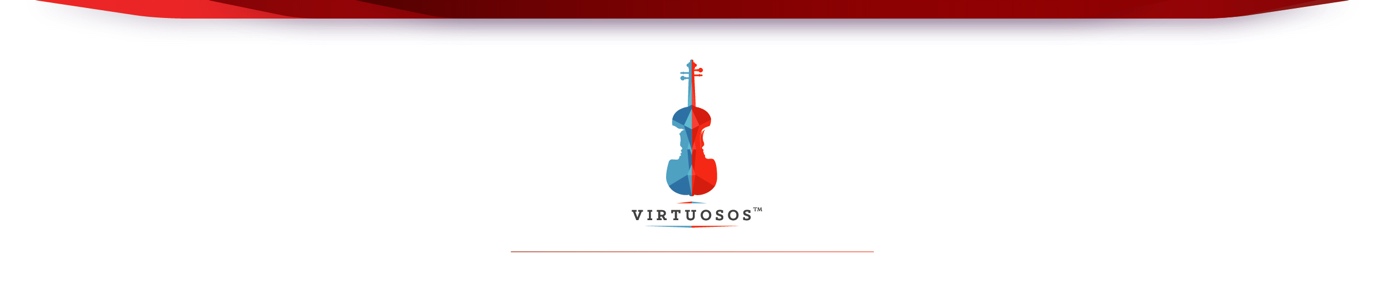 Virtuosos V4+ We play the same language „Virtuosos V4+ We play the same language is a unique international classical music talent show. The already well-known Virtuosos is now seeking the talents of Hungary, The Czech Republic, Slovakia, Poland and Slovakia to shows them to millions of viewers - uniquely, on television channels in the 5 countries in parallel.4 contestants per country represent their homeland and compare their talent and knowledge in front of an international jury. The show and competition consist of 3 international episodes and 2 casting episodes in Hungary.Why it is worth to apply:one winner from each country, i.e. a total of 5 winnersthe best young talented Virtuosos will receive a cash prize (10,000 Euros per person)and a solo performance/concert opportunity with an international artistwinners will also receive a CD recording (each of them) Virtuosos V4 + isn’t just a TV show, it’s a real talent nurturing even after the show.They can introduce themselves for the 6 member professional jury. (e.g. Maestro Plácido Domingo who will be the super judge in selected episodes). The jury decides who wins. What we need from the contestant:Each contestant must prepare with a total of 4 classical music pieces, which will be selected from the contestants’ existing repertoire in consultation with our music director after the casting is completed. During the semi-finals and finals, they will have to prepare with 2 pieces. List of instruments accepted:- string and keyboard instruments: piano, harpsichord, harp, accordion, guitar- stringed instruments: violin, viola, cello, bass- woodwind instruments: flute, clarinet, oboe, bassoon, saxophone- brass instruments: trumpet, trombone, tuba, tenor horn, hunting horn- percussion instruments: xylophone, marimba, cimbalomContestants can apply between the ages of 0-18Casting deadline: 15th June 2021Filming dates: during the month of July 15-22, hence the contestants will have more than 1 month to prepare. Travel and accommodation is organized a covered by Virtuosos. Contestants will have 2 weeks to rehears and prepare onsite in Hungary. 